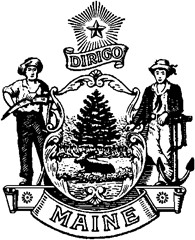 129th MAINE LEGISLATUREFirst REGULAR SESSION-2019Legislative Document                                                                                        No. XXXXS.P. XXX                                                                                 In Senate, January __, 2019An Act To Amend the Mental Health Insurance Coverage Laws(AFTER DEADLINE)Approved for introduction by a majority of the Legislative Council pursuant to Joint Rule 205.Reference to the Committee on Labor, Commerce, Research and Economic Development suggested and ordered printed.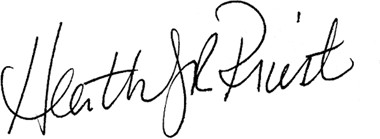 HEATHER J.R. PRIESTSecretary of the SenatePresented by Senator _______ of ________________.Be it enacted by the People of the State of Maine as follows:	Sec. 1. 24-A MRSA §2749-C, sub-§4, as enacted by PL 1995, c. 407, §5, is amended to read:	4. Insurers shall submit the following annual reports:A. Every insurer subject to this section shall report its experience for each calendar year to the superintendent no later than April 30th of the following year. The report must be in a form prescribed by the superintendent and include the amount of claims paid in this State for the services required by this section and the total amount of claims paid in this State for individual health care policies, both separated according to those paid for inpatient, day treatment and outpatient services. The superintendent shall compile this data for all insurers in an annual report.B. Every insurer subject to this section shall submit an annual report to the superintendent no later than April 30th that contains the following information:(1) A description of the process used to develop or select the medical necessity criteria for mental illness and substance abuse-related disorder benefits and the process used to develop or select the medical necessity criteria for medical and surgical benefits;(2) Identification of all non-quantitative treatment limitations (NQTLs) that are applied to both mental illness and substance abuse-related disorder benefits and medical and surgical benefits within each classification of benefits; there may be no separate NQTLs that apply to mental illness and substance abuse-related disorder benefits but do not apply to medical and surgical benefits within any classification of benefits;(3) The results of an analysis that demonstrates that for the medical necessity criteria described in item (1) and for each NQTL identified in item (2), as written and in operation, the processes, strategies, evidentiary standards, or other factors used in applying the medical necessity criteria and each NQTL to mental illness and substance abuse-related disorder benefits within each classification of benefits are comparable to, and are applied no more stringently than, the processes, strategies, evidentiary standards, or other factors used in applying the medical necessity criteria and each NQTL to medical and surgical benefits within the corresponding classification of benefits; at a minimum, the results of the analysis shall:(a) Identify the factors used to determine that an NQTL will apply to a benefit, including factors that were considered but rejected;(b) Identify and define the specific evidentiary standards used to define the factors and any other evidence relied upon in designing each NQTL;(c) Provide the comparative analyses, including the results of the analyses, performed to determine that the processes and strategies used to design each NQTL, as written, and the as written processes and strategies used to apply the NQTL to mental illness and substance abuse-related disorder benefits are comparable to, and are applied no more stringently than, the processes and strategies used to design each NQTL, as written, and the as written processes and strategies used to apply the NQTL to medical and surgical benefits;(d) Provide the comparative analyses, including the results of the analyses, performed to determine that the processes and strategies used to apply each NQTL, in operation, for mental illness and substance abuse-related disorder benefits are comparable to, and applied no more stringently than, the processes or strategies used to apply each NQTL, in operation, for medical and surgical benefits; and(e) Disclose the specific findings and conclusions reached by the insurer that the results of the analyses above indicate that the insurer is in compliance with this section and the Mental Health Parity and Addiction Equity Act of 2008 and its implementing and related regulations, which includes 45 CFR 146.136, 45 CFR 147.160, and 45 CFR 156.115(a)(3).Sec. 2. 24-A MRSA §2843, sub-§7, as enacted by PL 1995, c. 407, §8, is amended to read:7. Insurers shall submit the following annual reports:A. Every insurer subject to this section shall report its experience for each calendar year to the superintendent not later than April 30th of the following year. The report must be in a form prescribed by the superintendent and include the amount of claims paid in this State for the services required by this section and the total amount of claims paid in this State for group health care contracts, both separated between those paid for inpatient, day treatment and outpatient services. The superintendent shall compile this data for all insurers in an annual report.B. Every insurer subject to this section shall submit an annual report to the superintendent no later than April 30th that contains the following information: (1) A description of the process used to develop or select the medical necessity criteria for mental illness and substance abuse-related disorder benefits and the process used to develop or select the medical necessity criteria for medical and surgical benefits;(2) Identification of all non-quantitative treatment limitations (NQTLs) that are applied to both mental illness and substance abuse-related disorder benefits and medical and surgical benefits within each classification of benefits; there may be no separate NQTLs that apply to mental illness and substance abuse-related disorder benefits but do not apply to medical and surgical benefits within any classification of benefits;(3) The results of an analysis that demonstrates that for the medical necessity criteria described in item (1) and for each NQTL identified in item (2), as written and in operation, the processes, strategies, evidentiary standards, or other factors used in applying the medical necessity criteria and each NQTL to mental illness and substance abuse-related disorder benefits within each classification of benefits are comparable to, and are applied no more stringently than, the processes, strategies, evidentiary standards, or other factors used in applying the medical necessity criteria and each NQTL to medical and surgical benefits within the corresponding classification of benefits; at a minimum, the results of the analysis shall:(a) Identify the factors used to determine that an NQTL will apply to a benefit, including factors that were considered but rejected;(b) Identify and define the specific evidentiary standards used to define the factors and any other evidence relied upon in designing each NQTL;(c) Provide the comparative analyses, including the results of the analyses, performed to determine that the processes and strategies used to design each NQTL, as written, and the as written processes and strategies used to apply the NQTL to mental illness and substance abuse-related disorder benefits are comparable to, and are applied no more stringently than, the processes and strategies used to design each NQTL, as written, and the as written processes and strategies used to apply the NQTL to medical and surgical benefits;(d) Provide the comparative analyses, including the results of the analyses, performed to determine that the processes and strategies used to apply each NQTL, in operation, for mental illness and substance abuse-related disorder benefits are comparable to, and applied no more stringently than, the processes or strategies used to apply each NQTL, in operation, for medical and surgical benefits; and(e) Disclose the specific findings and conclusions reached by the insurer that the results of the analyses above indicate that the insurer is in compliance with this section and the Mental Health Parity and Addiction Equity Act of 2008 and its implementing and related regulations, which includes 45 CFR 146.136, 45 CFR 147.160, and 45 CFR 156.115(a)(3).Sec. 3. 24-A MRSA §4234, sub-§10, as enacted by PL 1995, c. 407, §10, is amended to read:	10. Health maintenance organizations shall submit the following annual reports:A. Every health maintenance organization subject to this section shall report its experience for each calendar year to the superintendent no later than April 30th of the following year. The report must be in a form prescribed by the superintendent and include the amount of claims paid in this State for the services required by this section and the total amount of claims paid in this State for individual and group health care contracts, both separated according to those paid for inpatient, day treatment and outpatient services. The superintendent shall compile this data for all health maintenance organizations in an annual report.B. Every health maintenance organization subject to this section shall submit an annual report to the superintendent no later than April 30th that contains the following information: (1) A description of the process used to develop or select the medical necessity criteria for mental illness and substance abuse-related disorder benefits and the process used to develop or select the medical necessity criteria for medical and surgical benefits;(2) Identification of all non-quantitative treatment limitations (NQTLs) that are applied to both mental illness and substance abuse-related disorder benefits and medical and surgical benefits within each classification of benefits; there may be no separate NQTLs that apply to mental illness and substance abuse-related disorder benefits but do not apply to medical and surgical benefits within any classification of benefits;(3) The results of an analysis that demonstrates that for the medical necessity criteria described in item (1) and for each NQTL identified in item (2), as written and in operation, the processes, strategies, evidentiary standards, or other factors used in applying the medical necessity criteria and each NQTL to mental illness and substance abuse-related disorder benefits within each classification of benefits are comparable to, and are applied no more stringently than, the processes, strategies, evidentiary standards, or other factors used in applying the medical necessity criteria and each NQTL to medical and surgical benefits within the corresponding classification of benefits; at a minimum, the results of the analysis shall:(a) Identify the factors used to determine that an NQTL will apply to a benefit, including factors that were considered but rejected;(b) Identify and define the specific evidentiary standards used to define the factors and any other evidence relied upon in designing each NQTL;(c) Provide the comparative analyses, including the results of the analyses, performed to determine that the processes and strategies used to design each NQTL, as written, and the as written processes and strategies used to apply the NQTL to mental illness and substance abuse-related disorder benefits are comparable to, and are applied no more stringently than, the processes and strategies used to design each NQTL, as written, and the as written processes and strategies used to apply the NQTL to medical and surgical benefits;(d) Provide the comparative analyses, including the results of the analyses, performed to determine that the processes and strategies used to apply each NQTL, in operation, for mental illness and substance abuse-related disorder benefits are comparable to, and applied no more stringently than, the processes or strategies used to apply each NQTL, in operation, for medical and surgical benefits; and(e) Disclose the specific findings and conclusions reached by the health maintenance organization that the results of the analyses above indicate that the health maintenance organization is in compliance with this section and the Mental Health Parity and Addiction Equity Act of 2008 and its implementing and related regulations, which includes 45 CFR 146.136, 45 CFR 147.160, and 45 CFR 156.115(a)(3).Sec. 4. 24 MRSA §2325-A, sub-§8, as enacted by PL 1995, c. 407, §3, is amended to read:8. Nonprofit hospital or medical service organizations shall submit the following annual reports:A. Every nonprofit hospital or medical service organization subject to this section shall report its experience for each calendar year to the superintendent not later than April 30th of the following year. The report must be in a form prescribed by the superintendent and include the amount of claims paid in this State for the services required by this section and the total amount of claims paid in this State for group health care contracts, both separated between those paid for inpatient, day treatment and outpatient services. The superintendent shall compile this data for all nonprofit hospital or medical service organizations in an annual report.B. Every nonprofit hospital or medical service organization subject to this section shall submit an annual report to the superintendent no later than April 30th that contains the following information: (1) A description of the process used to develop or select the medical necessity criteria for mental illness and substance abuse-related disorder benefits and the process used to develop or select the medical necessity criteria for medical and surgical benefits;(2) Identification of all non-quantitative treatment limitations (NQTLs) that are applied to both mental illness and substance abuse-related disorder benefits and medical and surgical benefits within each classification of benefits; there may be no separate NQTLs that apply to mental illness and substance abuse-related disorder benefits but do not apply to medical and surgical benefits within any classification of benefits;(3) The results of an analysis that demonstrates that for the medical necessity criteria described in item (1) and for each NQTL identified in item (2), as written and in operation, the processes, strategies, evidentiary standards, or other factors used in applying the medical necessity criteria and each NQTL to mental illness and substance abuse-related disorder benefits within each classification of benefits are comparable to, and are applied no more stringently than, the processes, strategies, evidentiary standards, or other factors used in applying the medical necessity criteria and each NQTL to medical and surgical benefits within the corresponding classification of benefits; at a minimum, the results of the analysis shall:(a) Identify the factors used to determine that an NQTL will apply to a benefit, including factors that were considered but rejected;(b) Identify and define the specific evidentiary standards used to define the factors and any other evidence relied upon in designing each NQTL;(c) Provide the comparative analyses, including the results of the analyses, performed to determine that the processes and strategies used to design each NQTL, as written, and the as written processes and strategies used to apply the NQTL to mental illness and substance abuse-related disorder benefits are comparable to, and are applied no more stringently than, the processes and strategies used to design each NQTL, as written, and the as written processes and strategies used to apply the NQTL to medical and surgical benefits;(d) Provide the comparative analyses, including the results of the analyses, performed to determine that the processes and strategies used to apply each NQTL, in operation, for mental illness and substance abuse-related disorder benefits are comparable to, and applied no more stringently than, the processes or strategies used to apply each NQTL, in operation, for medical and surgical benefits; and(e) Disclose the specific findings and conclusions reached by the nonprofit hospital or medical service organization that the results of the analyses above indicate that the nonprofit hospital or medical service organization is in compliance with this section and the Mental Health Parity and Addiction Equity Act of 2008 and its implementing and related regulations, which includes 45 CFR 146.136, 45 CFR 147.160, and 45 CFR 156.115(a)(3).	Sec. 5. Application. The requirements of this Act apply to all insurers, health maintenance organizations, and nonprofit hospital or medical service organizations that execute, deliver, issue for delivery, continue or renew individual and group policies, contracts and certificates in this State on or after January, 2019. SummaryThis bill requires insurers, health maintenance organizations, and nonprofit hospital or medical service organizations to submit mental health and substance abuse-related disorder parity compliance reports. 